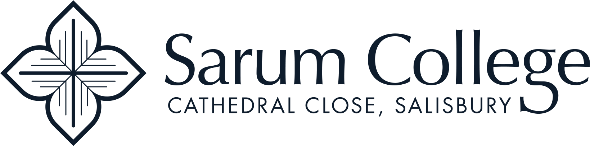 19 The Close, Salisbury, Wiltshire SP1 2EETel: 01722 424800  Email: info@sarum.ac.ukAPPLICATION FOR THE POST OF IT AND DIGITAL MARKETING OFFICERA	PERSONAL DETAILSSurname	________________________________	Forename	_________________________		Address:     	________________________________	Title		_________________________		________________________________		________________________________		________________________________	Post code___________________________Telephone (evening)__________________Telephone (day)________________Email_________________B	REFERENCESPlease give the name and address of two referees, one of whom should be your present or most recent employer.Name		_________________________	Name		_________________________Position		_________________________	Position		_________________________Address		_________________________	Address		_________________________		_________________________			_________________________		_________________________			_________________________Telephone	_________________________	Telephone	_________________________May we contact this referee prior 			May we contact this referee priorto interview?		Yes / No			to interview?		Yes / NoC	EDUCATIONGENERAL EDUCATION (SCHOOLS FROM THE AGE OF 11)School								Summary of examinations passed and gradesFURTHER/HIGHER EDUCATIONCollege/university							Qualifications obtainedD	TRAINING AND DEVELOPMENTPlease give details of any training courses that you have attended that are relevant to your applicationCourse title			Dates: from/to			Content of courseE	EMPLOYMENT HISTORYWith regard to your present or most recent employment, please stateEmployer’s name			_________________________________________________Employer’s address			_________________________________________________					_________________________________________________					_________________________________________________Position held				_________________________________________________Dates:					from  _______________	to   ________________________Summary of responsibilities		_________________________________________________					_________________________________________________					_________________________________________________Reasons for leaving			_________________________________________________					_________________________________________________					_________________________________________________Please state in date order previous posts held (please continue on a separate page if necessary and explain any gaps)From		to		Employer’s name and address		Position held, duties and (month/year)	(month/year)						reason for leavingF	PERSONAL STATEMENTPlease use this space to give us further information about yourself, your career, your activities and your personal interests that you think is relevant to your application.  Please also give your reasons for applying for this post.  If necessary, continue on a separate sheet.Are you eligible to work in the UK? Yes    No  If Yes, please give details of the documentation you can provide to demonstrate this, eg, British Passport / European Economic Area Identity Card, full birth certificate or travel documentation showing an authorisation to reside and work in the UK.Appointed applicants will be required to complete a Confidential Declaration in relation to safeguarding.DECLARATION:        I declare that, to the best of my belief, all information given on this form is true and complete. I understand that any information submitted in connection with employment and subsequently found to be incorrect or deliberately misleading could lead to my dismissal without notice.Signature	_______________________________________	Date 	_________________________Upon receipt of this signed application, Sarum College will process the information you have given, including data of a sensitive nature, for processes relating to your application for employment. Any processing of the data by Sarum College will be in accordance with its Data Protection Policy and the processing principles set out in the Data Protection Act 1998, (the "DPA") and the General Data Protection Regulation (the "GDPR").   